ČETVRTAK, 30. 04. 2020.Hrvatski jezik Vrste riječi (imenice, glagoli, pridjevi) HRT 3Nakon što pogledate Školu na trećem možete još jednom ponoviti zadatke koji su bili.https://learningapps.org/view11018150 https://learningapps.org/view11028289 Zadatak: Izaberi jedan tekst  i iz njega ispiši po 10 ( nadam se da nije puno) imenica, glagola i pridjeva.Tjelesna i zdravstvena kultura Kao i do sada uz HRT 3Matematika Pisano dijeljenje troznamenkastoga broja jednoznamenkastim – PROVJERAOve dvije stranice su zadaci za pisanu provjeru. Djeci ih isprintajte ( ako ste u mogućnosti )  ili  neka rade  na prazan A4 papir ili u  bilježnicu. Zadatke ne treba prepisivati, nego samo neka napišu broj zadatka i rade ( račun, odgovor, provjeru) – što se traži u zadatku. Ne moraju raditi po redu, neka najprije rade lakše zadatke. Ograničite im vrijeme na nekih 35  do 40 minuta. Potom slikajte i pošaljite.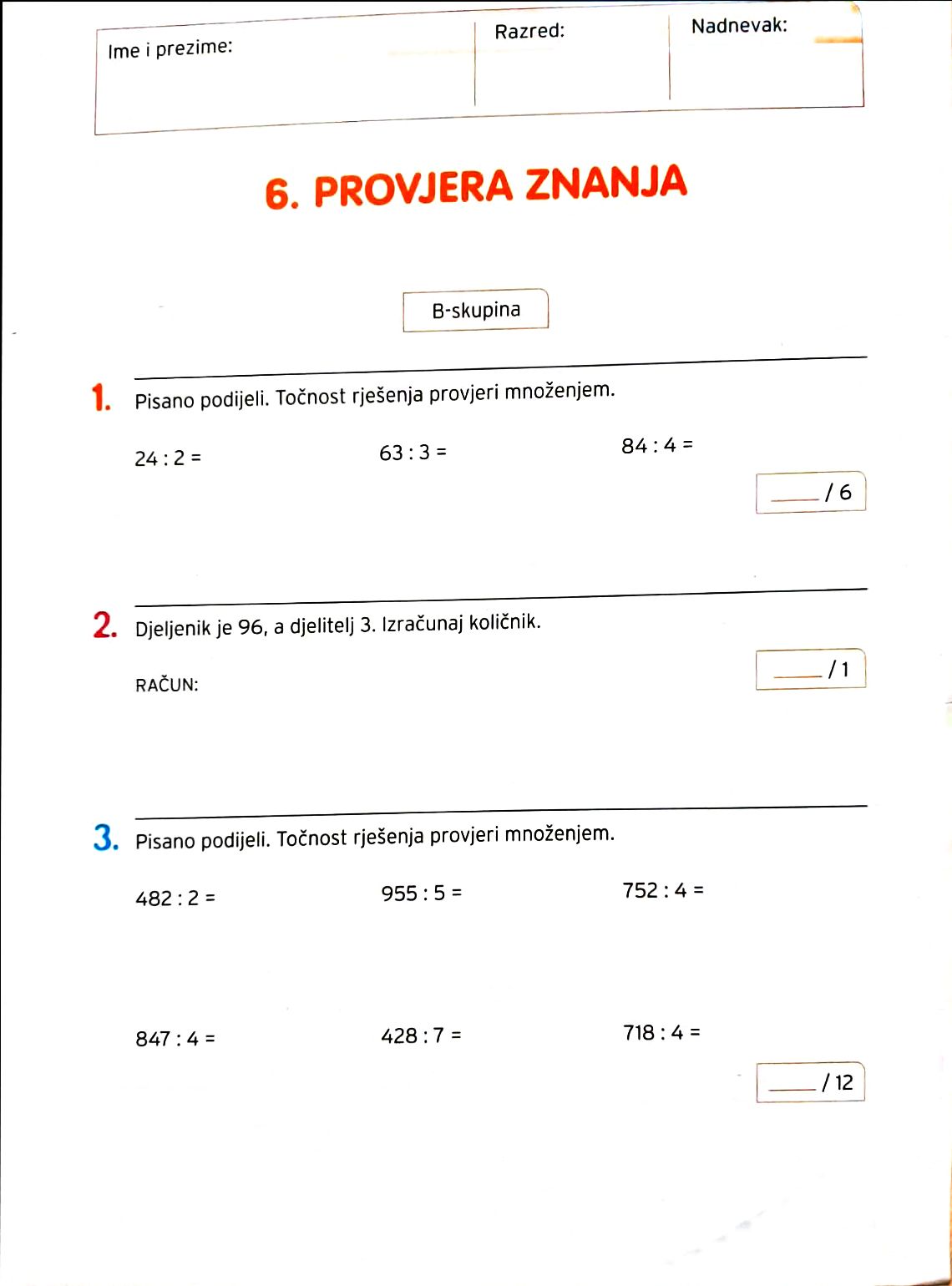 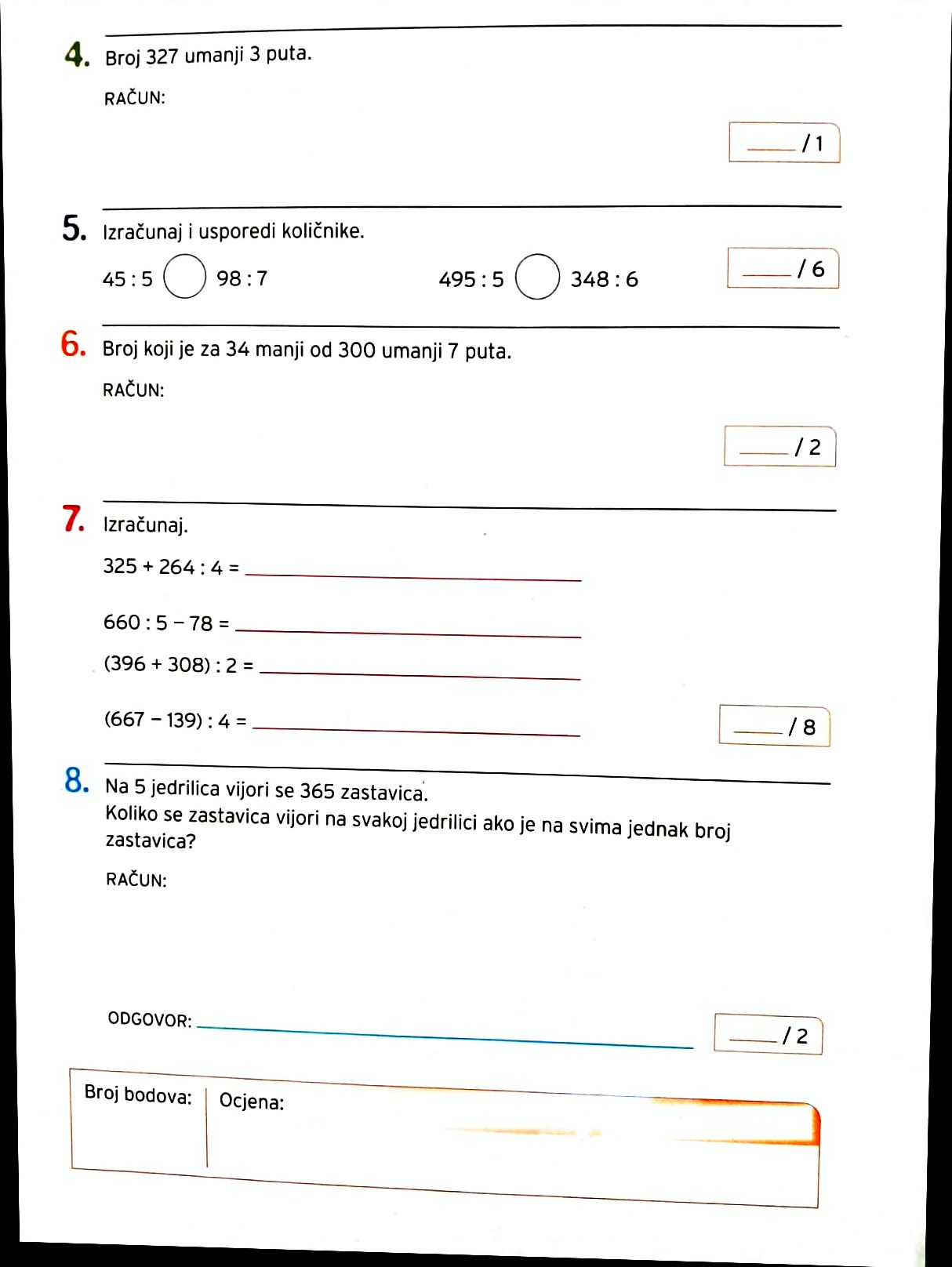 IMENICEGLAGOLIPRIDJEVI